PUNJAB EDUCATION ENDOWMENT FUND (PEEF) SCHOLARSHIP FOR UNDERGRADUATE PROGRAM FY 2021-22 (FIRST & SECOND SEM ONLY)The Subject Scholarship is being offered for the students of NDU having Punjab domicile. Deserving/ desirous students of BS Programs (Spring 22 & Fall 21 Intake only) are encouraged to apply as per the eligibility criteria mentioned below:-Eligibility Criteria: Must have Punjab DomicileShould have Passed Intermediate examination in 2021 (annual) under any BISE Punjab or from Federal Board Islamabad Must have secured at least 60% marks in above mentioned examination.Declared monthly income of parents (from all sources) is equal to or less than PKR. 30,000/-Children of Government employees in BPS 1-4 are exempted from the condition of income, if salary is only source of income.Children of civilians martyred in terrorist attacks are also exempted from the condition of income limit.Complete Application form along with the supporting documents is required to be submitted, latest by 14th Mar, 2022 (Monday) to SFC-PR&SA Center.  NO APPLICATION SHALL BE ENTERTAINED AFTER DUE DATE.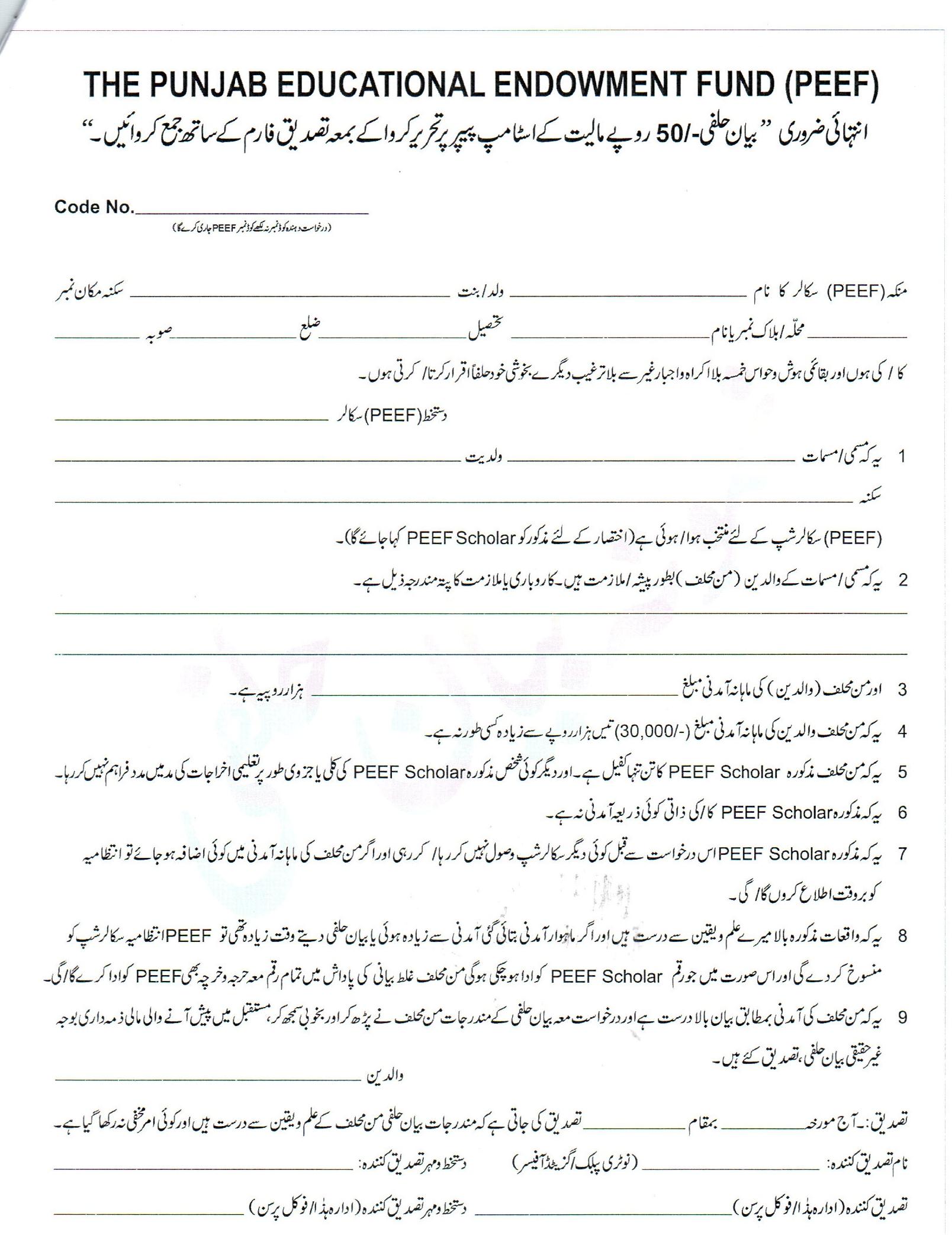 